                 К А Р А Р						ПОСТАНОВЛЕНИЕ17 ƒинуар 2022 й.                               № 2                              17 января 2022 г.«О присвоении адреса земельному участку»В соответствии с постановлением правительства РФ от 19.11.2014 г. № 1221 «Об утверждении правил присвоения, изменения и аннулирования адресов», в целях обеспечения учета и оформления земельных участков,  ПОСТАНОВЛЯЮ:1. Земельному участку, общей площадью 386 кв.м., с кадастровым номером 02:53:080301:ЗУ1, присвоить почтовый адрес: Республика Башкортостан, Шаранский район, сельское поселение Акбарисовский сельсовет, д. Новотавларово, ул. Центральная, д. 9 А. 2. Контроль за исполнением  настоящего постановления возложить на управляющего делами администрации сельского поселения Акбарисовский сельсовет муниципального района Шаранский район. Глава сельского поселения:       		                 Р.Г. ЯгудинБашкортостан РеспубликаһыШаран районымуниципаль районыныңАкбарыс ауыл Советыауыл биләмәһе ХакимиәтеАкбарыс ауылы, тел.(34769) 2-33-87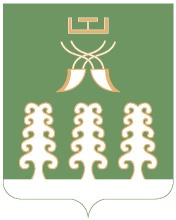 Республика БашкортостанАдминистрация сельского поселенияАкбарисовский сельсоветмуниципального районаШаранский районс. Акбарисово тел.(34769) 2-33-87